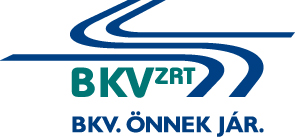 Baross kocsiszín kazánház és hőközpont rekonstrukcióe-versenyeztetési eljárásEljárás száma: BKV Zrt. VB-329/16.AJÁNLATI FELHÍVÁSBudapest, 2016.AJÁNLATI FELHÍVÁSAjánlatkérő neve:		Budapesti Közlekedési Zártkörűen Működő Részvénytársaság Gazdasági IgazgatóságBeszerzési Főosztály1072 Budapest, Akácfa u. 15. Telefon/Fax: 322-64-38E-mail: kozbeszerzes@bkv.huAz eljárás száma: BKV Zrt. VB-329/16.A beszerzés tárgya és mennyisége:A beszerzése tárgya: Baross kocsiszín kazánház és hőközpont rekonstrukció a 2-es számú függelék szerinti kiviteli tervek alapján, tervezői művezetéssel.Az 1-es számú függelék az árazatlan költségvetési sorokat tartalmazza. A nyertes ajánlattevővel megkötésre kerülő szerződés mellékletében ennek megfelelően az árazott egységárak kerülnek feltüntetésre. Ajánlattevőnek az előzőek ismeretében kell benyújtania ajánlatát.3.	Rész ajánlattételi lehetőség Ajánlatkérő csak teljes körű ajánlatot fogad el.4.	A beszerzés tárgyával kapcsolatos műszaki, minőségi követelményekA beszerzés tárgyával kapcsolatos műszaki követelményeket az 2. számú függelék tartalmazza.5.	A szerződés hatálya, a teljesítés ütemezése, teljesítési határidő:A szerződés hatálya: a szerződés aláírástól számított 3 hónapAjánlattevő a teljesítést a szerződés hatályba lépését követően haladéktalanul köteles megkezdeni, és a szerződés időtartama alatt az Ajánlatkérő által kért ütemezésben köteles teljesíteni.Teljesítési határidő:Ajánlattevőnek kifejezetten nyilatkoznia kell a teljesítési határidőről, mely értékelési szempontnak számít és az ajánlattételi határidő lejártát követően nem módosítható.A megrendelés módja és teljesítés helye:A teljesítés az Ajánlatkérő által kért ütemezés szerint, konkrét megrendelés (BMR) alapján történik. A teljesítés helye: BKV Zrt. Baross utcai járműtelep. 1089 Budapest, Baross utca 132.Szerződést biztosító mellékkötelezettségek:Ajánlatkérő késedelmes teljesítés valamint hibás teljesítés esetén naponta 0,5%, de maximum 15%, a teljesítés meghiúsulása esetén pedig 15%-os kötbért érvényesíthet. A részletes szabályokat a szerződéstervezet tartalmazza.Az ellenszolgáltatás teljesítésének feltétele:A szerződés tárgyát képező szolgáltatás ellenértékének kiegyenlítése a megrendelés teljesítésének Ajánlatkérő általi igazolását követően, az Ajánlatkérőhöz benyújtott számla alapján, a számla kézhezvételétől számított 30 (harminc) naptári napon belül, átutalással történik.Ajánlatkérő előleget nem fizet.Ajánlatkérő késedelmes fizetése esetén a Ptk. 6:155 §-ban rögzítettek szerint fizet késedelmi kamatot.Ajánlattevőkkel szemben támasztott gazdasági és pénzügyi alkalmassági követelmények:A szerződés teljesítésére alkalmasnak minősül az ajánlattevő (közös ajánlattevő), ha a felhívás megjelenését megelőző három üzleti évből legalább az egyik évben a teljes – általános forgalmi adó nélkül számított – árbevétele elérte az 50 millió Forintot. Gazdasági és pénzügyi alkalmasság igazolására kért adatok és tények (igazolás módja):Az Ajánlattevőnek (közös ajánlattevőnek) az ajánlathoz csatolnia kell a felhívás megjelenését megelőző előző három üzleti év teljes – általános forgalmi adó nélkül számított – árbevételéről szóló nyilatkozatát.Ajánlattevőkkel szemben támasztott műszaki, szakmai alkalmassági követelményekA szerződés teljesítésére alkalmasnak minősül az ajánlattevő (közös ajánlattevő), ha rendelkezik a felhívás feladását megelőző 60 hónap során teljesített összesen minimum 30.000.000,-Ft értékű ipari vagy középületen megvalósult fűtésrekonstrukcióra vonatkozó referenciával.Szakemberek szükséges szakmai felkészültsége és képzettsége:1 fő felelős műszaki vezető1 fő gázszerelő1 fő minősített hegesztőMűszaki alkalmasság igazolására kért adatok és tények (igazolás módja)Az ajánlattevőnek (közös ajánlattevőnek) és az általa igénybe venni kívánt alvállalkozójánakIsmertetnie kell a felhívás megjelenését megelőző 60 hónap során végzett legjelentősebb teljesítéseit. A referencia nyilatkozatnak legalább a következő adatokat kell tartalmaznia: az ellenszolgáltatás összege, a teljesítés ideje és helye, továbbá nyilatkozni kell arról, hogy a teljesítés az előírásoknak és a szerződésnek megfelelően történt-e.Szakemberek szakmai felkészültségének igazolásához csatolni szükséges a szakmai önéletrajzát, illetve végzettséget igazoló dokumentum másolatát, kamarai névjegyzékben szereplés tényét, a nyilvántartási szám megadásával. A műszaki vezető esetében a 266/2013. (VII. 11.) Korm. rendelet szerint szakember. A gázszerelő szakember esetében érvényes 30/2009. (XI.26.) NFGM rendeletben meghatározott, gázszerelői engedéllyel rendelkező és 28/2006. (V. 15.) GKM rendelet alapján a gázszerelőkről vezetett nyilvántartásba vett szakember.Az ajánlattevő által az ajánlathoz kötelezően csatolandó igazolások, nyilatkozatok:Az ajánlatban meg kell jelölni az Ajánlattevő által a szerződés teljesítéséhez igénybe venni kívánt alvállalkozókat, valamint nyilatkoznia kell az alvállalkozó által végzendő tevékenységről, és annak a teljes ajánlatra vonatkozó mértékéről.Ajánlati árak: Az ellenszolgáltatás áfa nélkül számított értékét a 1. sz. függelék főösszesítője szerint az Ajánlattételi nyilatkozat kitöltésével a mindösszesen sorhoz tartozó értékkel kell megadni.A költségvetési tételeket az 1. számú függelék kitöltésével kell megadni.Az egyes sorokhoz tartozó tételek esetében tartalmaznia kell a szerződésszerű teljesítéshez szükséges összes járulékos munka-, anyag-, szállítási, felszerelési és egyéb költségeket – ideértve a fuvarozás, tárolás, rakodás, csomagolás költségeit is – valamint a különféle vámköltségeket és adókat az általános forgalmi adó kivételével.Az Ajánlati felhívással kapcsolatos kérdések és válaszok:Az eljárással kapcsolatos kérdések feltevése, információ kérése 2016. december 7. nap 11:00 óráig kizárólag írásban a www.electool.hu felületen keresztül tehető.Az ajánlatok benyújtása:A BKV Zrt. a tárgyi eljárást elektronikus rendszerben folytatja le, az eljárásban való részvételhez külön regisztráció szükséges. Kérjük, hogy amennyiben az eljárásban részt kívánnak venni, és még nincsenek regisztrálva az Electool tendereztető rendszerben 2016. december 7-én 10:00 óráig szíveskedjenek részvételi szándékukat jelezni a kozbeszerzes@bkv.hu e-mail címen, hogy a szükséges regisztrációra sor kerülhessen.A regisztráció, valamint azt követően az eljárásban való részvételre feljogosító meghívás időt vesz igénybe, így amennyiben részvételi szándékukat a jelen pontban előzőekben megadott határidőt követően jelzik, ajánlatkérő nem tudja garantálni az eljárásban való részvétel lehetőségét. Felhívjuk továbbá a figyelmet arra, hogy a regisztrációt követően ajánlattevő csak úgy vehet részt az eljárásban, ha Ajánlatkérő a konkrét  eljárásra meghívót küld. Ajánlattevőknek 2016. december 7-én 10:00 óráig van lehetőségük arra, hogy jelezzék, ha a meghívót nem kapták meg. Amennyiben Ajánlatkérő ajánlattevőt az eljárásra meghívta és a meghatározott határidőig ajánlattevő nem jelzi, hogy a meghívót nem kapta meg, nem áll módunkban az ajánlat feltöltésével kapcsolatos kifogásokat elfogadni.Felhívjuk a figyelmet, hogy az eljárásban kizárólag az elektronikus rendszerben van lehetőség az ajánlat benyújtására. Az ajánlatot és a csatolandó igazolásokat, nyilatkozatokat kitöltve és cégszerűen aláírva, digitalizálva az Electool oldalára (https://electool.com/sourcingtool/) kell feltölteni. Kérjük, hogy Ajánlattevő ajánlatában adja meg az elérhetőségéhez szükséges adatokat: ajánlattevő cég neve, székhelye, telefonszáma, telefax-száma, a kapcsolattartó személy neve, beosztása.Az ajánlatok benyújtásának (feltöltésének) határideje (ajánlattételi határidő):2016. december 9. nap 11 óra 00 perc Az ajánlati árak megtekintése:2016. december 9. nap 11 óra 01 percAz ajánlatok elbírálásának szempontja:Ajánlatkérő az Ajánlati felhívásban, meghatározott feltételeknek megfelelő ajánlatokat a legjobb ár-érték arányt megjelenítő bírálati szempontja alapján bírálja el a következők szerint:1. részszempont: Ajánlati összár ÁFA nélkül (Ft). A költségvetési főösszesítő összesen sora.Ajánlattevőnek az Ajánlattételi nyilatkozatban (1. sz. melléklet) ajánlati összárként ezt az összeget kell feltüntetni ÁFA nélkül.Az ajánlati ár részszempont esetében az fordított arányosítás módszere szerint kerülnek értékelésre a megajánlott ajánlati árak. A legkedvezőbb tartalmi elem (legalacsonyabb ajánlati ár) a maximális pontszámot kapja, a többi ajánlat tartalmi elemei pedig a legkedvezőbb tartalmi elemhez viszonyítva az alábbi képlet alapján arányosan kiszámított pontszámot kapnak:Részszempontra adott értékelési pontszám:  legalacsonyabb ár*50						               értékelendő árA kapott értékelési pontok két tizedes jegy pontosságig kerülnek kiszámításra. 2. részszempont: Vállalt teljesítési határidő (A szerződés mindkét fél általi aláírásától számított x hónapon belüli teljesítés)E részszempont esetében az értékelést pontozásos módszerrel végzi az AjánlatkérőPontozás: Ajánlattevő ezen részszempont esetében csak a fenti időtartamok közül választhat. Az ajánlat érvénytelen, ha Ajánlattevő nem a fenti időtartamok valamelyikére teszi ajánlatát. Az ajánlattételi határidő lejártát követően ez a részszempont nem módosítható!3. részszempont: Vállalt többletjótállás (hónap)E részszempont esetében az értékelést pontozásos módszerrel végzi az Ajánlatkérő.Pontozás: Ajánlattevő ezen részszempont esetében csak a fenti időtartamok közül választhat. Az ajánlat érvénytelen, ha Ajánlattevő nem a fenti időtartamok valamelyikére teszi ajánlatát. Az ajánlattételi határidő lejártát követően ez a részszempont nem módosítható!Hiánypótlás:Az Ajánlatkérő a versenyeztetési eljárás során az Ajánlattevők részére teljes körű hiánypótlási lehetőséget biztosít. Ajánlatkérő a hiánypótlási felhívásban pontosan megjelölt hiányokról és a hiánypótlási határidőről elektronikus úton írásban tájékoztatja az Ajánlattevőket.Az ajánlati kötöttség: Ajánlattevő ajánlati kötöttsége az ajánlattételi határidő lejártával kezdődik. Az ajánlattevő ajánlatát e határidő lejártáig módosíthatja vagy visszavonhatja. Az ajánlati kötöttség az eredményhirdetéstől számított 60 napig tart azzal, hogy ezen időpontot követően ajánlatkérő nyilatkozatot kérhet az ajánlat további fenntartására. Amennyiben ajánlattevő nem nyilatkozik, azt ajánlatkérő úgy tekinti, hogy ajánlatát fenntartja.Ajánlatkérő az ajánlattételi határidő lejártáig visszavonhatja a felhívást.Eredményhirdetés:Az Ajánlatkérő az eljárás eredményéről írásban értesíti az Ajánlattevőket az árlejtés (ártárgyalás) napját követő 60. napig. Ajánlatkérő az ajánlatok megfelelő értékelése érdekében jogosult az eredményhirdetés napját elhalasztani, amelyről írásban értesíti ajánlattevőket. Egyéb rendelkezések:Ajánlatkérő lehetőséget biztosít helyszíni bejárásra, amelyen a részvétel az ajánlat beadásának a feltétele.A helyszíni bejárás időpontja: 2016. december 1. 13:00 óra.Találkozás helyszíne: 1089 Budapest Baross u. 132. Telephelyi porta épületnél.A kazán esetében Ajánlatkérő a meghatározott REMEHA típusú kondenzációs gázkazán helyett az igazolhatóan azzal egyenértékű gázkazánt is elfogadja.Az ajánlattételi nyilatkozat aláírásával az Ajánlattevő kifejezetten nyilatkozik a szerződéstervezet elfogadásáról. Az Ajánlatkérő fenntartja a jogot, hogy a szerződéses feltételekről vagy a benyújtott ajánlatok értékelésének eredményétől függően tárgyalást tartson.Ajánlatkérő az ajánlatok benyújtását követően elektronikus árlejtést vagy ártárgyalást tart, a végleges ajánlati árak kialakítása érdekében. Az (ár)tárgyalások és árlejtés tartásáról, azok menetéről az Ajánlatkérő egyidejűleg tájékoztatja valamennyi érvényes ajánlatot benyújtó Ajánlattevőt.Az ártárgyalás/elektronikus árlejtés eredménye alapján kitöltött részletes költségvetési tételeket az ártárgyalás/elektronikus árlejtés alapján legkedvezőbb ajánlatot benyújtó ajánlattevő köteles az ártárgyalás/elektronikus árlejtést követő 2 munkanapon belül aláírva elektronikus úton pdf. vagy .jpg formátumban a kozbeszerzes@bkv.hu e-mail címre vagy a 322-6438-as faxszámra megküldeni.Az Ajánlatkérő fenntartja a jogot, hogy az ajánlatok elbírálása során az eljárást eredménytelennek nyilvánítsa és adott esetben a legkedvezőbb ajánlatot benyújtó ajánlattevővel szemben a szerződés megkötését megtagadja.Ajánlatkérő felhívja a figyelmet, hogy nyertes ajánlattevő akkor mentesül szerződéskötési kötelezettsége alól (szabadul ajánlati kötöttségétől), ha az ajánlatok elbírálásáról szóló írásbeli összegezés megküldését követően beállott, ellenőrzési körén kívül eső és általa előre nem látható körülmény miatt a szerződés megkötésére vagy teljesítésére nem lenne képes, vagy ilyen körülmény miatt a szerződéstől való elállásnak vagy felmondásnak lenne helye. Amennyiben a nyertes ajánlattevő a jelen pontban meghatározottak fenn állását nem tudja bizonyítani, az ajánlatkérő a szerződés megkötésétől történő visszalépést jogellenes károkozásnak tekinti és a Ptk.-ban meghatározottak szerint a nyertes ajánlattevő köteles az ajánlatkérő - a szerződés megkötésétől történő visszalépésből eredő - teljes kárát megtéríteni.A szerződés a nyertes ajánlattevővel, írásban jön létre, mindkét fél általi aláírás időpontjában.MegnevezésMellékleta)Ajánlattételi nyilatkozat1. sz. mellékletb)Nyilatkozat alvállalkozó(k)ról2. sz. mellékletc)Ajánlattevői nyilatkozat3. sz. mellékletd)Referencia nyilatkozat4. sz. melléklete)Nyilatkozat árbevételről5. sz. mellékletf)Egyéb nyilatkozatok6. sz. mellékletg)Munkavédelmi nyilatkozath)Aláírási címpéldányi)Szakemberek bemutatásaÉrtékelési szempontSúlyszámÉrtékelési módszer1.Ajánlati összár ÁFA nélkül (Ft)50fordított arányosítás2.Vállalt teljesítési határidő (hónap)40pontozás3.Vállalt többletjótállás (hónap)10pontozásTeljesítési határidőPontszám3 hónap103 hónap- 2 hét203 hónap -3 hét303 hónap -4 hét40Jótállási határidő (a kötelező 12 hónapon felül)Pontszám6 hónap2,5 pont9 hónap5 pont12 hónap7,5 pont24 hónap10 pont